Year three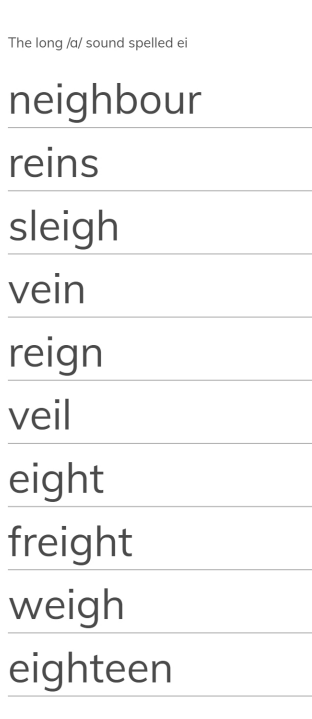 spellings